Источник SkyClipArt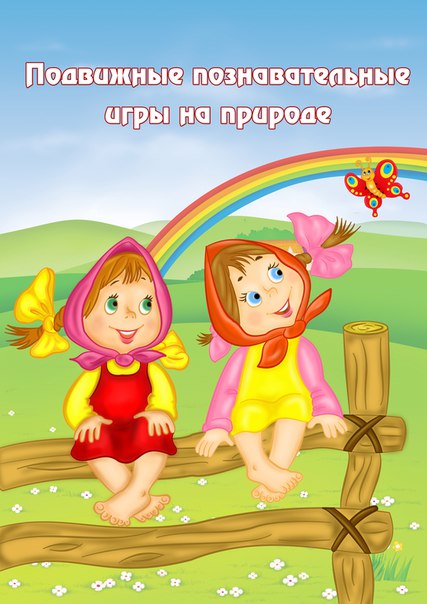 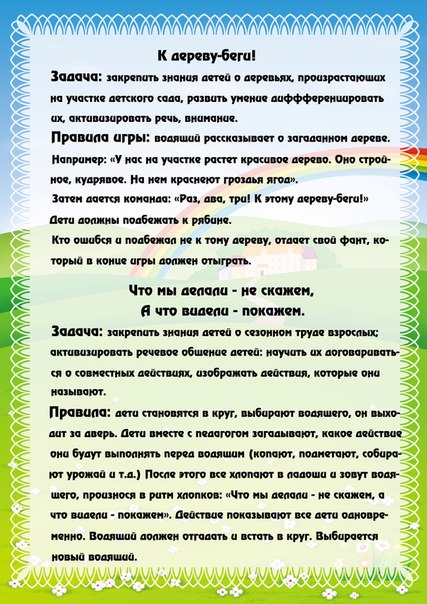 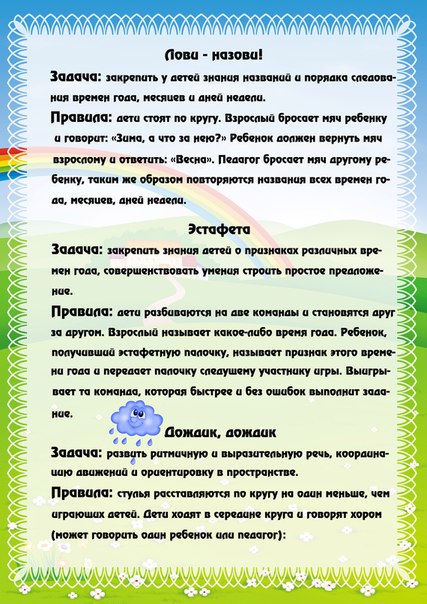 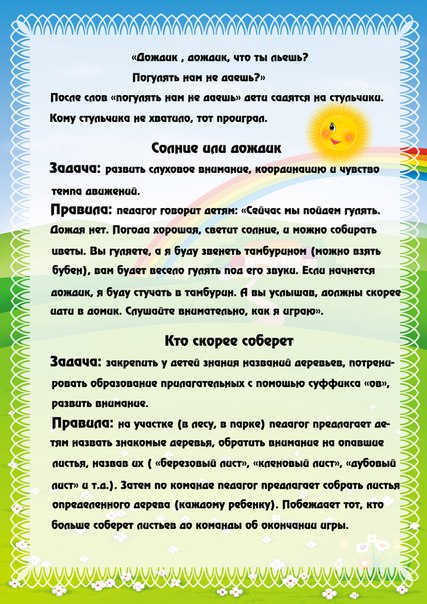 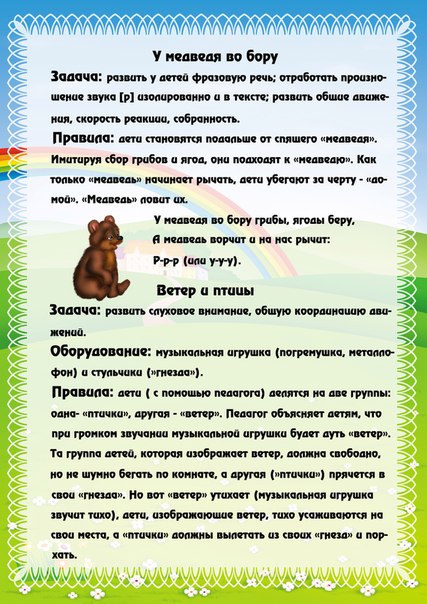 